Муниципальное казенное общеобразовательное учреждениеДружбинская средняя общеобразовательная школаКаякентского района республики Дагестан      ПО ИНФОРМАТИКЕ ДЛЯ 8 КЛ.                      на 2018-2019учебный годУчитель:    Рамазанов Рамазан МагомедкеримовичПОЯСНИТЕЛЬНАЯ ЗАПИСКАНастоящая программа рассчитана на изучение базового курса информатики учащимися 8 класса в течение 34 часов (1 час в неделю), согласно федеральному компоненту.Основными нормативными документами, определяющими содержание данной рабочей программы, являются:Стандарт среднего (полного) общего образования  по информатике и ИКТБазовый учебный план.Примерная программа курса «Информатика и ИКТ» для 8-9 классов (базовый уровень), рекомендованная Минобрнауки РФ.Авторская программа «Информатика и ИКТ» И. Г. Семакина, Е.К Хеннера.            5. Программы и планирование ФГОС Информатика Программы для основной школы 7-9 класс Авторы: Семакин И.Г, М.С.Цветкова Издательство БИНОМ. Лаборатория знаний. 2012Общая характеристика учебного предметаИнформатика – это наука о закономерностях протекания информационных процессов в системах различной природы, о методах, средствах и технологиях автоматизации информационных процессов. Она способствует формированию современного научного мировоззрения, развитию интеллектуальных способностей и познавательных интересов школьников; освоение базирующихся на этой науке информационных технологий необходимых школьникам, как в самом образовательном процессе, так и в их повседневной и будущей жизни.Приоритетными объектами изучения в курсе информатики основной школы выступают информационные процессы и информационные технологии. Теоретическая часть курса строится на основе раскрытия содержания информационной технологии решения задачи, через такие обобщающие понятия как: информационный процесс, информационная модель и информационные основы управления.Практическая же часть курса направлена на освоение школьниками навыков использования средств информационных технологий, являющееся значимым не только для формирования функциональной грамотности, социализации школьников, последующей деятельности выпускников, но и для повышения эффективности освоения других учебных предметов.Курс нацелен на формирование умений фиксировать информацию об окружающем мире; искать, анализировать, критически оценивать, отбирать информацию; организовывать информацию; передавать информацию; проектировать объекты и процессы, планировать свои действия; создавать, реализовывать и корректировать планы.Цели:Изучение информатики и информационно-коммуникационных технологий в 8 классе направлено на достижение следующих целей:освоение знаний, составляющих основу научных представлений об информации, информационных процессах, системах, технологиях и моделях;овладение умениями работать с различными видами информации с помощью компьютера и других средств информационных и коммуникационных технологий (ИКТ). организовывать собственную информационную деятельность и планировать ее результаты;развитие познавательных интересов, интеллектуальных и творческих способностей средствами ИКТ;воспитание ответственного отношения к информации с учетом правовых и этических аспектов ее распространения; избирательного отношения к полученной информации;•	выработка навыков применения средств ИКТ в повседневной жизни, при выполнении индивидуальных и коллективных проектов, в учебной деятельности, дальнейшем освоении профессий, востребованных на рынке труда.Основные задачи программы:систематизировать подходы к изучению предмета;сформировать у учащихся единую систему понятий, связанных с созданием, получением, обработкой, интерпретацией и хранением информации;научить пользоваться распространенными прикладными пакетами;показать основные приемы эффективного использования информационных технологий;сформировать логические связи с другими предметами входящими в курс среднего образования.Предметный курс, для обучения которому предназначена завершенная предметная линия учебников, разработан в соответствии с требованиями Федерального государственного образовательного стандарта основного общего образования (ФГОС), с учетом требований к результатам освоения основной образовательной программы, а также возрастных и психологических особенностей детей, обучающихся на ступени основного общего образования.В соответствии с ФГОС изучение информатики в основной школе должно обеспечить:- формирование информационной и алгоритмической культуры; формирование представления о компьютере как универсальном устройстве обработки информации; развитие основных навыков и умений использования компьютерных устройств; - формирование представления об основных изучаемых понятиях: информация, алгоритм, модель – и их свойствах; - развитие алгоритмического мышления, необходимого для профессиональной деятельности в современном обществе; развитие умений составить и записать алгоритм для конкретного исполнителя; формирование знаний об алгоритмических конструкциях, логических значениях и операциях; знакомство с одним из языков программирования и основными алгоритмическими структурами — линейной, условной и циклической;- формирование умений формализации и структурирования информации, умения выбирать способ представления данных в соответствии с поставленной задачей — таблицы, схемы, графики, диаграммы, с использованием соответствующих программных средств обработки данных;- формирование навыков и умений безопасного и целесообразного поведения при работе с компьютерными программами и в Интернете, умения соблюдать нормы информационной этики и права.Учебно-методический комплекс,  обеспечивающий обучение курсу включает:- Учебник  «Информатика И ИКТ» для 8 класса. Авторы: Семакин И.Г., Залогова Л.А., Русаков С.В., Шестакова Л.В.  — М.: БИНОМ. Лаборатория знаний, 2012.Задачник-практикум (в 2 томах) под редакцией И.Г.Семакина, Е.К.Хеннера. Издательство БИНОМ. Лаборатория знаний. 2011Методическое пособие для учителя (авторы: Семакин И.Г., Шеина Т.Ю.). Издательство БИНОМ. Лаборатория знаний, 2011 Комплект цифровых образовательных ресурсов (далее ЦОР), помещенный в Единую коллекцию ЦОР (http://school-collection.edu.ru/).  Комплект дидактических материалов для текущего контроля результатов обучения по информатике в основной школе, под. ред. Семакина И.Г. (доступ через авторскую мастерскую на сайте методической службы).Содержание учебного курсаТабличные вычисления на компьютере – 9 час. (5+4)История систем счисления, Позиционная и непозиционная система счисления. Двоичная система счисления. Представление чисел в памяти компьютера. Перевод чисел из одной системы счисления в другую.Табличные расчеты и электронные таблицы. Структура электронной таблицы, типы данных: тексты, числа, формулы. Адресация относительная и абсолютная. Встроенные функции. Методы работы с электронными таблицами.Построение графиков и диаграмм с помощью электронных таблиц.Математическое моделирование и решение задач с помощью электронных таблиц.Практика на компьютере: работа с готовой электронной таблицей: просмотр, ввод исходных данных, изменение формул;создание электронной таблицы для решения расчетной задачи; решение задач с использованием условной и логических функций; манипулирование фрагментами электронной таблицы (удаление и вставка строк, сортировка строк). Использование встроенных графических средств.Численный эксперимент с данной информационной моделью в среде электронной таблицы.Информационное моделирование – 7 час. (4+3)Понятие модели; модели натурные и информационные. Назначение и свойства моделей. Виды информационных моделей: вербальные, графические, математические, имитационные. Табличная организация информации. Области применения компьютерного информационного моделирования.Практика на компьютере: работа с демонстрационными примерами компьютерных информационных моделейХранение и обработка информации в базах данных – 8 час. (4+4)Понятие базы данных (БД), информационной системы. Основные понятия БД: запись, поле, типы полей, первичный ключ. Системы управления БД и принципы работы с ними. Просмотр и редактирование БД. Проектирование и создание однотабличной БД.Условия поиска информации, простые и сложные логические выражения. Логические операции. Поиск, удаление и сортировка записей.Практика на компьютере:  работа с готовой базой данных: открытие, просмотр, простейшие приемы поиска и сортировки; формирование запросов на поиск с простыми и составными условиями поиска; сортировка таблицы по одному и нескольким ключам; создание однотабличной базы данных; ввод, удаление и добавление записей.Знакомство с одной из доступных геоинформационных систем (например, картой города в Интернете). Выполнение итоговой самостоятельной работы по созданию базы данных.Передача информации в компьютерных сетях – 10 часов (5 + 5)Компьютерные сети: виды, структура, принципы функционирования, технические устройства. Скорость передачи данных.Информационные услуги компьютерных сетей: электронная почта, телеконференции, файловые архивы и пр. Интернет. WWW – Всемирная паутина. Поисковые системы Интернета. Архивирование и разархивирование файлов.Практика на компьютере: работа в локальной сети компьютерного класса в режиме обмена файлами. Работа в Интернете (или в учебной имитирующей системе) с почтовой программой, с браузером WWW, с поисковыми программами. Работа с архиваторами.Знакомство с энциклопедиями и справочниками учебного содержания в Интернете (используя отечественные учебные порталы). Копирование информационных объектов из Интернета (файлов, документов).Создание простой Web-страницы с помощью текстового процессора.Выполнение итоговой самостоятельной работы по выполнению поиска в Интернете.Предметные результаты изучения курса «Информатика и ИКТ»  8 классОбучающиеся должны знать и уметь:•  осуществлять обмен информацией с файл-сервером локальной сети или с рабочими  станциями одноранговой сети•  осуществлять прием/передачу электронной почты с помощью почтовой клиент - программы;•  осуществлять просмотр Web-страниц с помощью браузера;•   работать с одной из программ-архиваторов;•  приводить примеры натурных и информационных моделей;•  ориентироваться в таблично организованной информации;•  описывать объект (процесс) в табличной форме для простых случаев;•  открывать готовую БД в одной из СУБД реляционного типа; •  организовывать поиск информации в БД;•   редактировать содержимое полей БД;•  сортировать записи в БД по ключу, добавлять и удалять записи в БД;•  создавать и заполнять однотабличную БД в среде СУБД;•  открывать готовую электронную таблицу в одном из табличных процессоров;•   редактировать содержимое ячеек; осуществлять расчеты по готовой электронной таблице;  •  выполнять основные операции манипулирования с фрагментами электронной таблицы: копирование, удаление, вставку, сортировку;•   получать диаграммы с помощью графических средств табличного процессора;•   создавать электронную таблицу для несложных расчетов;Критерии и нормы оценки знаний, умений и навыков обучающихся	Контроль предполагает выявление уровня освоения учебного материала при изучении, как отдельных разделов, так и всего курса информатики и информационных технологий в целом.	Текущий контроль усвоения материала осуществляется путем устного/письменного опроса. Периодически знания и умения по пройденным темам проверяются письменными контрольными или тестовых заданиями.	При тестировании все верные ответы берутся за 100%, тогда отметка выставляется в соответствии с таблицей:При выполнении практической работы и контрольной работы:Текущий контроль усвоения учебного материала осуществляется путем устного/письменного опроса. Изучение каждого раздела курса заканчивается проведением контрольной работы.Содержание и объем материала, подлежащего проверке в контрольной работе, определяется программой. При проверке усвоения материала выявляется полнота, прочность усвоения учащимися теории и умение применять ее на практике в знакомых и незнакомых ситуациях.	Отметка зависит также от наличия и характера погрешностей, допущенных учащимися.грубая ошибка – полностью искажено смысловое значение понятия, определения;погрешность отражает неточные формулировки, свидетельствующие о нечетком представлении рассматриваемого объекта;недочет – неправильное представление об объекте, не влияющего кардинально на знания определенные программой обучения;мелкие погрешности – неточности в устной и письменной речи, не искажающие смысла ответа или решения, случайные описки и т.п.	Эталоном, относительно которого оцениваются знания учащихся, является обязательный минимум содержания информатики и информационных технологий. Требовать от учащихся определения, которые не входят в школьный курс информатики – это, значит, навлекать на себя проблемы связанные нарушением прав учащегося («Закон об образовании»).	Исходя из норм (пятибалльной системы), заложенных во всех предметных областях выставляете отметка:«5» ставится при выполнении всех заданий полностью или при наличии 1-2 мелких погрешностей;«4» ставится при наличии 1-2 недочетов или одной ошибки:«3» ставится при выполнении 2/3 от объема предложенных заданий;«2» ставится, если допущены существенные ошибки, показавшие, что учащийся не владеет обязательными умениями поданной теме в полной мере (незнание основного программного материала):«1» – отказ от выполнения учебных обязанностей.	Устный опрос осуществляется на каждом уроке (эвристическая беседа, опрос). Задачей устного опроса является не столько оценивание знаний учащихся, сколько определение проблемных мест в усвоении учебного материала и фиксирование внимания учеников на сложных понятиях, явлениях, процессе.Оценка устных ответов учащихсяОтвет оценивается отметкой «5», если ученик:- полно раскрыл содержание материала в объеме, предусмотренном программой;-  изложил материал грамотным языком в определенной логической последовательности, точно используя терминологию информатики как учебной дисциплины;-   правильно выполнил рисунки, схемы, сопутствующие ответу;-  показал умение иллюстрировать теоретические положения конкретными примерами;-  продемонстрировал усвоение ранее изученных сопутствующих вопросов, сформулированность и устойчивость используемых при ответе умений и навыков;-  отвечал самостоятельно без наводящих вопросов учителя.	Возможны одна – две неточности при освещении второстепенных вопросов или в выкладках, которые ученик легко исправил по замечанию учителя.Ответ оценивается отметкой «4,. если ответ удовлетворяет в основном требованиям на отметку «5», но при этом имеет один из недостатков:-    допущены один-два недочета при освещении основного содержания ответа, исправленные по замечанию учителя:-   допущены ошибка или более двух недочетов при освещении второстепенных вопросов или в выкладках, легко исправленные по замечанию учителя.Отметка «3» ставится в следующих случаях:- неполно или непоследовательно раскрыто содержание материала, но показано общее понимание вопроса и продемонстрированы умения, достаточные для дальнейшего усвоения программного материала определенные настоящей программой;Отметка «2» ставится в следующих случаях: -   не раскрыто основное содержание учебного материала;-  обнаружено незнание или неполное понимание учеником большей или наиболее важной части учебного материала;-  допущены ошибки в определении понятий, при использовании специальной терминологии, в рисунках, схемах, в выкладках, которые не исправлены после нескольких наводящих вопросов учителя.Отметка «1» ставится в следующих случаях:-   ученик обнаружил полное незнание и непонимание изучаемого учебного материала;-   не смог ответить ни на один из поставленных вопросов по изучаемому материалу;-   отказался отвечать на вопросы учителя.Тематический план:«Согласовано»Заместитель директора  МКОУ «Дружбинская СОШ» по УВР__________________ Ибрагимов Р.Г.«________  »_____________ 2018г.«Утверждаю»Директор МКОУ «Дружбинская СОШ » _____________________ Гасаналиев И.Г.«______  »_______________ 2018 г.Процент выполнения заданияОтметка95% и болееотлично80-94%%хорошо66-79%%удовлетворительноменее 66%неудовлетворительно№п/пТема (раздел) программыКоличество часовКоличество контрольных работ, зачетовКоличество практических (лабораторных) работ1Табличные вычисления на компьютере 9242Информационное моделирование7233Хранение и обработка информации в базах данных8244Передача информации в компьютерных сетях1035ВСЕГО: 34КАЛЕНДАРНО-ТЕМАТИЧЕСКОЕ ПЛАНИРОВАНИЕ 8 КЛАССКАЛЕНДАРНО-ТЕМАТИЧЕСКОЕ ПЛАНИРОВАНИЕ 8 КЛАССКАЛЕНДАРНО-ТЕМАТИЧЕСКОЕ ПЛАНИРОВАНИЕ 8 КЛАССКАЛЕНДАРНО-ТЕМАТИЧЕСКОЕ ПЛАНИРОВАНИЕ 8 КЛАССКАЛЕНДАРНО-ТЕМАТИЧЕСКОЕ ПЛАНИРОВАНИЕ 8 КЛАССКАЛЕНДАРНО-ТЕМАТИЧЕСКОЕ ПЛАНИРОВАНИЕ 8 КЛАССКАЛЕНДАРНО-ТЕМАТИЧЕСКОЕ ПЛАНИРОВАНИЕ 8 КЛАССКАЛЕНДАРНО-ТЕМАТИЧЕСКОЕ ПЛАНИРОВАНИЕ 8 КЛАССКАЛЕНДАРНО-ТЕМАТИЧЕСКОЕ ПЛАНИРОВАНИЕ 8 КЛАССКАЛЕНДАРНО-ТЕМАТИЧЕСКОЕ ПЛАНИРОВАНИЕ 8 КЛАССКАЛЕНДАРНО-ТЕМАТИЧЕСКОЕ ПЛАНИРОВАНИЕ 8 КЛАССКАЛЕНДАРНО-ТЕМАТИЧЕСКОЕ ПЛАНИРОВАНИЕ 8 КЛАССКАЛЕНДАРНО-ТЕМАТИЧЕСКОЕ ПЛАНИРОВАНИЕ 8 КЛАСС№№п/пДата прохожденияТема урокаТема урокаСодержание урокаВиды деятельности учащихсяВиды деятельности учащихсяВиды деятельности учащихсяВиды деятельности учащихсяПрактикаКонтрольСредства обученияЗадания для учащихся1233455556789Раздел 1 Табличные вычисления на компьютере – 9 часовРаздел 1 Табличные вычисления на компьютере – 9 часовРаздел 1 Табличные вычисления на компьютере – 9 часовРаздел 1 Табличные вычисления на компьютере – 9 часовРаздел 1 Табличные вычисления на компьютере – 9 часовРаздел 1 Табличные вычисления на компьютере – 9 часовРаздел 1 Табличные вычисления на компьютере – 9 часовРаздел 1 Табличные вычисления на компьютере – 9 часовРаздел 1 Табличные вычисления на компьютере – 9 часов1Т.Б..История чисел и систем счисленийЕК ЦОР Часть 2, Глава7 §45 ЦОР № 1Т.Б..История чисел и систем счисленийЕК ЦОР Часть 2, Глава7 §45 ЦОР № 1Непозиционные системы и позиционные системы счисленияИзучение нового материалаИзучение нового материалаИзучение нового материалаИзучение нового материалаПрезентацияСистемы счисленияТекущийПК, учебник,Раб. тетрадьмультимедийный проектор, экран§17вопросы  изаданиястр. 1262Перевод чисел и двоичная арифметикаЕК ЦОР Часть 2, Глава4§16  ЦОР № 2,3Перевод чисел и двоичная арифметикаЕК ЦОР Часть 2, Глава4§16  ЦОР № 2,3Развернутая форма записи числа, перевод чисел, арифметика двоичных чиселКомбинированный урокКомбинированный урокКомбинированный урокКомбинированный урокИнтерактивный  задачник, раздел  «Системы  счисления»тренировкаТекущийПК, учебник,Раб. тетрадьмультимедийный проектор, экран§18вопросы  изаданиястр. 1313Перевод чисел из  различныхсистем счисленияПеревод чисел из  различныхсистем счисленияАлгоритм перевода,Перевод чисел из различных систем счисленияурок проверки и коррекции знаний и уменийурок проверки и коррекции знаний и уменийурок проверки и коррекции знаний и уменийурок проверки и коррекции знаний и уменийИнтерактивный  задачник, раздел  «Системы  счисления»ЗачетТекущийПК, учебник,Раб. тетрадьмультимедийный проектор, экранЕК ЦОР Часть 2, Глава7 §45 ЦОР № 112334555567894Числа в памяти компьютераЕК ЦОР Часть 2, Глава4 §17  ЦОР № 1,2Числа в памяти компьютераЕК ЦОР Часть 2, Глава4 §17  ЦОР № 1,2Представление целых чисел, размер ячейки и диапазон ячейки, работа ПК с целыми числами и вещественными числамиИзучение новогоматериалаИзучение новогоматериалаИзучение новогоматериалаИзучение новогоматериалаИнтерактивный  задачник, раздел  «Представление  чисел»ТекущийПК, учебник,Раб. тетрадьмультимедийный проектор, экран§19вопросы  изаданиястр. 1365Электронная таблицаEXCELЕК ЦОР Часть 2, Глава4 §18  ЦОР № 4,8Электронная таблицаEXCELЕК ЦОР Часть 2, Глава4 §18  ЦОР № 4,8Структура эл. таблицы, данные в эл. таблице, режим отображения данныхИзучение нового материалаИзучение нового материалаИзучение нового материалаИзучение нового материалаИнтерактивный  задачник, раздел  «Электронные  таблицы.  Запись формул»ТекущийПК, учебник,Раб. тетрадьмультимедийный проектор, экран§20вопросы  изадания стр. 1406Правила заполнениятаблицыЕК ЦОР Часть 2, Глава4§19  ЦОР № 3,4Правила заполнениятаблицыЕК ЦОР Часть 2, Глава4§19  ЦОР № 3,4Тексты в элек. таблице, правила записи чисел, формул, подготовка таб. К расчетамКомбинированный урокКомбинированный урокКомбинированный урокКомбинированный урокВвод  информации  в  электронную  таблицуТекущийПК, учебник,Раб. тетрадьмультимедийный проектор, экран§21вопросы  изадания стр. 1447Работа с диапазонами,Относительная адресацияЕК ЦОР Часть 2, Глава4 §20 ЦОР № 2,3,4Работа с диапазонами,Относительная адресацияЕК ЦОР Часть 2, Глава4 §20 ЦОР № 2,3,4Диапазон, функции обработки данных,Принцип относительной адресацииИзучение нового материалаИзучение нового материалаИзучение нового материалаИзучение нового материалаВвод и редактирование данных в MS ExcelФорматирование таблицы MS ExcelТекущийПК, учебник,Раб. тетрадьмультимедийный проектор, экран§22вопросы  изаданиястр. 14912334555567898Деловая графикаУсловная функцияЕК ЦОР Часть 2, Глава4 §21  ЦОР № 8Деловая графикаУсловная функцияЕК ЦОР Часть 2, Глава4 §21  ЦОР № 8Графические возможности, типы диаграмм, условная функцияКомбинированный урокКомбинированный урокКомбинированный урокКомбинированный урокИнтерактивный  задачник, раздел  «Статистические функции в электронных  таблицах»ТекущийПК, учебник,Раб. тетрадьмультимедийный проектор, экран§23вопросы  изаданиястр. 1519Логические функции и абсолютные адресаЕК ЦОР Часть 2, Глава4 §22 ЦОР № 2,3,9Логические функции и абсолютные адресаЕК ЦОР Часть 2, Глава4 §22 ЦОР № 2,3,9Запись и выполнение логических функций, абсолютные адреса, функция времениурок проверки и коррекции знаний и уменийурок проверки и коррекции знаний и уменийурок проверки и коррекции знаний и уменийурок проверки и коррекции знаний и уменийПрактическое  задание  № 16Тренировочный  тест №4тестированиеПК, учебник,Раб. тетрадьмультимедийный проектор, экран§24вопросы  изадания стр. 155Раздел №2  Информационное моделирование – 7 часовРаздел №2  Информационное моделирование – 7 часовРаздел №2  Информационное моделирование – 7 часовРаздел №2  Информационное моделирование – 7 часовРаздел №2  Информационное моделирование – 7 часовРаздел №2  Информационное моделирование – 7 часовРаздел №2  Информационное моделирование – 7 часовРаздел №2  Информационное моделирование – 7 часовРаздел №2  Информационное моделирование – 7 часовРаздел №2  Информационное моделирование – 7 часовРаздел №2  Информационное моделирование – 7 часовРаздел №2  Информационное моделирование – 7 часовРаздел №2  Информационное моделирование – 7 часов10Что такое моделированиеЧто такое моделированиеНатуральные модели, информационные  модели формализацияИзучение нового материалаИзучение нового материалаИзучение нового материалаИнтерактивный  задачник, раздел  «Графические  модели»Интерактивный  задачник, раздел  «Графические  модели»ТекущийПК, учебник,Раб. тетрадьмультимедийный проектор, экран§6вопросы  изаданиястр. 4511ГрафическиеинформационныемоделиЕК ЦОР Часть 2, Глава 1§7 ЦОР № 1ГрафическиеинформационныемоделиЕК ЦОР Часть 2, Глава 1§7 ЦОР № 1Карта как информационная модель, чертежи и схемы,  график – модель процессаКомбинированный урокКомбинированный урокКомбинированный урокИнтерактивный  задачник, раздел  «Табличные  модели»Интерактивный  задачник, раздел  «Табличные  модели»ТекущийПК, учебник,Раб. тетрадьмультимедийный проектор, экран§7вопросы  изаданиястр. 4912Табличные моделиЕК ЦОР Часть 2, Глава 2§8 ЦОР № 1,2Табличные моделиЕК ЦОР Часть 2, Глава 2§8 ЦОР № 1,2Таблицы типа «объект–свойства», таблицы «объект-объект», двоичные матрицыИзучение нового материалаИзучение нового материалаИзучение нового материалаИнтерактивный  задачник, раздел  «Табличные  модели»Интерактивный  задачник, раздел  «Табличные  модели»ТекущийПК, учебник,Раб. тетрадьмультимедийный проектор, экран§8вопросы  изаданиястр. 53123345556678913Информационноемоделирование накомпьютереЕК ЦОР Часть 2, Глава 1§2 ЦОР № 2,7Информационноемоделирование накомпьютереЕК ЦОР Часть 2, Глава 1§2 ЦОР № 2,7Вычислительные возможности компьютера, математические модели, вычислительный эксперимент, уравнение на основе моделейКомбинированный урокКомбинированный урокКомбинированный урокИмитационная модель: очередь с одним продавцомИмитационная модель: очередь с одним продавцомТекущийПК, учебник,Раб. тетрадьмультимедийный проектор, экран§9вопросы  изаданиястр. 6014Системы, модели,графыЕК ЦОР Часть 2, Глава 2§2 .1 ЦОР № 1-4Системы, модели,графыЕК ЦОР Часть 2, Глава 2§2 .1 ЦОР № 1-4Понятие системы, граф системы, структура системы, виды графов, иерархическая система и деревья, сетиКомбинированный урокКомбинированный урокКомбинированный урокПроведение компьютерных экспериментов с  математической и имитационной моделью.Практическаяработа №7Проведение компьютерных экспериментов с  математической и имитационной моделью.Практическаяработа №7ТекущийПК, учебник,Раб. тетрадьмультимедийный проектор, экран§2,1вопросы  изаданиястр. 6715Объектно-информацион-ные моделиЕК ЦОР Часть 2, Глава 1 §2,2  ЦОР № 1-5Объектно-информацион-ные моделиЕК ЦОР Часть 2, Глава 1 §2,2  ЦОР № 1-5Что такое объект, свойства объекта, состояние объекта, поведение, классы, наследование объектовКомбинированный урокКомбинированный урокКомбинированный урокТренировочный  тест    к главе 2 «Информационное моделирование»Тренировочный  тест    к главе 2 «Информационное моделирование»ТекущийПК, учебник,Раб. тетрадьмультимедийный проектор, экран§2,2вопросы  изадания стр. 7516Итоговое тестирование по теме«Информационное моделирование»ЕК ЦОР Часть 2, Глава 1 §2,2  ЦОР № 9Итоговое тестирование по теме«Информационное моделирование»ЕК ЦОР Часть 2, Глава 1 §2,2  ЦОР № 9урок проверки и оценки знаний,урок проверки и оценки знаний,урок проверки и оценки знаний,Многовариантная генерация тестов для итогового контроля по темам «Компьютерные сети. Информационное моделирование»Многовариантная генерация тестов для итогового контроля по темам «Компьютерные сети. Информационное моделирование»тестированиеПК, учебник,Раб. тетрадьмультимедийный проектор, экранРабота над ошибками Раздел №  3  Хранение и обработка информации в базе данных – 8 часаРаздел №  3  Хранение и обработка информации в базе данных – 8 часаРаздел №  3  Хранение и обработка информации в базе данных – 8 часаРаздел №  3  Хранение и обработка информации в базе данных – 8 часаРаздел №  3  Хранение и обработка информации в базе данных – 8 часаРаздел №  3  Хранение и обработка информации в базе данных – 8 часаРаздел №  3  Хранение и обработка информации в базе данных – 8 часаРаздел №  3  Хранение и обработка информации в базе данных – 8 часаРаздел №  3  Хранение и обработка информации в базе данных – 8 часаРаздел №  3  Хранение и обработка информации в базе данных – 8 часаРаздел №  3  Хранение и обработка информации в базе данных – 8 часаРаздел №  3  Хранение и обработка информации в базе данных – 8 часаРаздел №  3  Хранение и обработка информации в базе данных – 8 часа123345566678917ТБ.Хранение и обработка информации в БД Основные понятияЕК ЦОР Часть 2, Глава 1 §2 ЦОР № 2,7ТБ.Хранение и обработка информации в БД Основные понятияЕК ЦОР Часть 2, Глава 1 §2 ЦОР № 2,7Что такое БД и информационная система, реляционные БД, первичный ключ БД, типы полейИзучение нового материалаИзучение нового материалаИнтерактивный  задачник, раздел  «Реляционные структуры данных»Интерактивный  задачник, раздел  «Реляционные структуры данных»Интерактивный  задачник, раздел  «Реляционные структуры данных»ТекущийПК, учебник,Раб. тетрадьмультимедийный проектор, экран§10вопросы  изадания стр. 8718Система управления Базами ДанныхЕК ЦОР Часть 2, Глава 3§11 ЦОР № 2,8Система управления Базами ДанныхЕК ЦОР Часть 2, Глава 3§11 ЦОР № 2,8Назначение  СУБД,Команды БДКомбинированный урокКомбинированный урокОтработка навыков открытия, просмотра и редактирования готовой БД Практическое  задание  № 8Отработка навыков открытия, просмотра и редактирования готовой БД Практическое  задание  № 8Отработка навыков открытия, просмотра и редактирования готовой БД Практическое  задание  № 8ТекущийПК, учебник,Раб. тетрадьмультимедийный проектор, экран§11вопросы  изадания стр. 9419Создание и заполнениеБазы данныхЕК ЦОР Часть 2, Глава 1§2 ЦОР № 2,1Создание и заполнениеБазы данныхЕК ЦОР Часть 2, Глава 1§2 ЦОР № 2,1Типы и форматы полей БД, создание новой БД, заполнение БДКомбинированный урокКомбинированный урокПроектирование однотабличной базы данных. Проектирование однотабличной базы данных. Проектирование однотабличной базы данных. ТекущийПК, учебник,Раб. тетрадьмультимедийный проектор, экран§12вопросы  изадания стр. 9420Основы логики: логические величиныи формулыОсновы логики: логические величиныи формулыФормальная логика и алгебра логики, лог. величины операции, формулы, таблица истинностиКомбинированный урокКомбинированный урокПрезентация «Основы логики»Презентация «Основы логики»Презентация «Основы логики»ТекущийПК, учебник,Раб. тетрадьмультимедийный проектор, экран§13вопросы  изадания стр. 9921Условия выбора и простые логические выраженияЕК ЦОР Часть 2, Глава 3§13 ЦОР № 2,,3,8Условия выбора и простые логические выраженияЕК ЦОР Часть 2, Глава 3§13 ЦОР № 2,,3,8Понятие логического выражения, операция отношения, запрос на выборку иПростые логические выраженияИзучение нового материалаИзучение нового материалаИнтерактивный  задачник, раздел  «Поиск данных в БД»Интерактивный  задачник, раздел  «Поиск данных в БД»Интерактивный  задачник, раздел  «Поиск данных в БД»ТекущийПК, учебник,Раб. тетрадьмультимедийный проектор, экран§14вопросы  изадания стр. 105123345566678922Условия выбора и сложные логические выраженияЕК ЦОР Часть 2, Глава 3§14  ЦОР № 2,,3,8Условия выбора и сложные логические выраженияЕК ЦОР Часть 2, Глава 3§14  ЦОР № 2,,3,8Сложные логические выражения, использование логических операций в условиях выбораКомбинированный урокКомбинированный урокИнтерактивный  задачник, раздел  «Логические выражения в запросах» Практическое  задание  № 11Интерактивный  задачник, раздел  «Логические выражения в запросах» Практическое  задание  № 11Интерактивный  задачник, раздел  «Логические выражения в запросах» Практическое  задание  № 11ТекущийПК, учебник,Раб. тетрадьмультимедийный проектор, экран§15вопросы  изадания стр. 11023Сортировка, удаление идобавление записей  ЕК ЦОР Часть 2, Глава 3§15 ЦОР № 1,5,6Сортировка, удаление идобавление записей  ЕК ЦОР Часть 2, Глава 3§15 ЦОР № 1,5,6Команда выбора с параметром сортировки, ключ сортировки, сортировка по нескольким ключамИзучение нового материалаИзучение нового материалаТренировочный  тест   к  главе 3   «Хранение  и  обработка  информации  в  базах  данных» Практическое  задание  № 12Тренировочный  тест   к  главе 3   «Хранение  и  обработка  информации  в  базах  данных» Практическое  задание  № 12Тренировочный  тест   к  главе 3   «Хранение  и  обработка  информации  в  базах  данных» Практическое  задание  № 12ТекущийПК, учебник,Раб. тетрадьмультимедийный проектор, экран§16вопросы  изадания стр. 11424Итоговый  тест  к  главе 3    «Хранение  и  обработка  информации  в  базах  данных»Итоговый  тест  к  главе 3    «Хранение  и  обработка  информации  в  базах  данных»Итоговый тестурок проверки и оценки знанийурок проверки и оценки знанийМноговариантная генерация тестов для итогового контроля по темам «Хранение  и  обработка  информации  в  базах  данных»Многовариантная генерация тестов для итогового контроля по темам «Хранение  и  обработка  информации  в  базах  данных»Многовариантная генерация тестов для итогового контроля по темам «Хранение  и  обработка  информации  в  базах  данных»Экспресс опросПК, учебник,Раб. тетрадьмультимедийный проектор, экранРабота над ошибкамиРаздел №1 Передача информации в компьютерных сетях – 10 часовРаздел №1 Передача информации в компьютерных сетях – 10 часовРаздел №1 Передача информации в компьютерных сетях – 10 часовРаздел №1 Передача информации в компьютерных сетях – 10 часовРаздел №1 Передача информации в компьютерных сетях – 10 часовРаздел №1 Передача информации в компьютерных сетях – 10 часовРаздел №1 Передача информации в компьютерных сетях – 10 часовРаздел №1 Передача информации в компьютерных сетях – 10 часовРаздел №1 Передача информации в компьютерных сетях – 10 часовРаздел №1 Передача информации в компьютерных сетях – 10 часовРаздел №1 Передача информации в компьютерных сетях – 10 часовРаздел №1 Передача информации в компьютерных сетях – 10 часовРаздел №1 Передача информации в компьютерных сетях – 10 часов25  Как устроена компьютерная сетьЕК  ЦОР: Часть 1,Глава 1 §1, ЦОР № 2,8Что такое компьютерная сеть, локальные сети, глобальные сетиЧто такое компьютерная сеть, локальные сети, глобальные сетиЧто такое компьютерная сеть, локальные сети, глобальные сетиИзучение нового материалаРабота в локальной сети компьютерного класса в режиме обмена файламиРабота в локальной сети компьютерного класса в режиме обмена файламиРабота в локальной сети компьютерного класса в режиме обмена файламитекущийПК, учебник,Раб. тетрадьмультимедийный проектор, экран§1 вопросы  изадания стр. 13123444566678926Электронная почта и другие услуги компьютерных сетейЕК  ЦОР: Часть 2,Глава 1 §2, ЦОР № 2,7Назначение ком. почты, почтовый ящик, адрес, структура эл. письма, телеконференцииНазначение ком. почты, почтовый ящик, адрес, структура эл. письма, телеконференцииНазначение ком. почты, почтовый ящик, адрес, структура эл. письма, телеконференцииКомбинированный урокРабота с электронной почтойРабота с электронной почтойРабота с электронной почтойтекущийПК, учебник,Раб. тетрадьмультимедийный проектор, экран§2вопросы  изаданиястр. 1827Аппаратное и программное обеспечение сетиЕК  ЦОР: Часть 2,Глава 1 §3, ЦОР № 3Технические средства глобальной, протоколы, программное обеспечение сети, технология «клиент-сервер»Технические средства глобальной, протоколы, программное обеспечение сети, технология «клиент-сервер»Технические средства глобальной, протоколы, программное обеспечение сети, технология «клиент-сервер»Изучение нового материалаЕК  ЦОР: Часть 2,Глава 1 §3, ЦОР № 3ЕК  ЦОР: Часть 2,Глава 1 §3, ЦОР № 3ЕК  ЦОР: Часть 2,Глава 1 §3, ЦОР № 3текущийПК, учебник,Раб. тетрадьмультимедийный проектор, экран§3вопросы  изаданиястр. 2328Интернет и Всемирнаяпаутина ЕК  ЦОР: Часть 2,Глава 1 §4, ЦОР № 2,10,11Что такое Интернет, Основные понятия при работе с WWW: Web-сервер, Web-страница, Web-сайт. Гиперссылки и гипермедиа, Понятие браузера Способы поиска информации в Internet. Поисковые системыЧто такое Интернет, Основные понятия при работе с WWW: Web-сервер, Web-страница, Web-сайт. Гиперссылки и гипермедиа, Понятие браузера Способы поиска информации в Internet. Поисковые системыЧто такое Интернет, Основные понятия при работе с WWW: Web-сервер, Web-страница, Web-сайт. Гиперссылки и гипермедиа, Понятие браузера Способы поиска информации в Internet. Поисковые системыКомбинированный урокРабота с WWW: использование URL-адреса и гиперссылок, сохранение информации на локальном диске. Сохранение Web-страниц на локальном диске и их просмотрРабота с WWW: использование URL-адреса и гиперссылок, сохранение информации на локальном диске. Сохранение Web-страниц на локальном диске и их просмотрРабота с WWW: использование URL-адреса и гиперссылок, сохранение информации на локальном диске. Сохранение Web-страниц на локальном диске и их просмотртекущийПК, учебник,Раб. тетрадьмультимедийный проектор, экран§4вопросы  изадания стр. 2729Работа с WWW: использование URL-адреса и гиперссылок, сохранение информации на локальном диске. Три способа поиска в интернете, поисковые сервера, язык запросов поисковой системыТри способа поиска в интернете, поисковые сервера, язык запросов поисковой системыТри способа поиска в интернете, поисковые сервера, язык запросов поисковой системыПриобретаемые умения и навыки:Создание своей WEB-страницыСоздание своей WEB-страницыСоздание своей WEB-страницыТекущийПК, учебник,Раб. тетрадьмультимедийный проектор, экранСоздать связанные WEB-страницы123444566678930Способы поискав ИнтернетеЕК  ЦОР: Часть 2,Глава 1 §5, ЦОР № 6-8Способы поиска в Интернете поисковые серверы, язык запросовСпособы поиска в Интернете поисковые серверы, язык запросовСпособы поиска в Интернете поисковые серверы, язык запросовИзучение нового материалаОрганизация  поиска  информации в сети ИнтренетПрактическое  задание  №  3Организация  поиска  информации в сети ИнтренетПрактическое  задание  №  3Организация  поиска  информации в сети ИнтренетПрактическое  задание  №  3ТекущийПК, учебник,Раб. тетрадьмультимедийный проектор, экран§5вопросы  изадания стр. 3031Передача информации по техническим каналамСвязиЕК  ЦОР: Часть 2,Глава 1 §1,1, ЦОР № 1Схема Шеннона, кодирование и декодирование информациишум т защита от шумаСхема Шеннона, кодирование и декодирование информациишум т защита от шумаСхема Шеннона, кодирование и декодирование информациишум т защита от шумаКомбинированный урокЕК  ЦОР: Часть 2,Глава 1 §1,1, ЦОР № 1ЕК  ЦОР: Часть 2,Глава 1 §1,1, ЦОР № 1ЕК  ЦОР: Часть 2,Глава 1 §1,1, ЦОР № 1ТекущийПК, учебник,Раб. тетрадьмультимедийный проектор, экран§1,1вопросы  изаданиястр. 3432Архивация и разархивация файловЕК  ЦОР: Часть 2,Глава 1 §1, ЦОР № 1-4Проблемы сжатия данных, алгоритмы сжатия с использованием кода переменной длины, алгоритм сжатия с использованием коэффициента повторения, программы архиваторыПроблемы сжатия данных, алгоритмы сжатия с использованием кода переменной длины, алгоритм сжатия с использованием коэффициента повторения, программы архиваторыПроблемы сжатия данных, алгоритмы сжатия с использованием кода переменной длины, алгоритм сжатия с использованием коэффициента повторения, программы архиваторыКомбинированный урокАрхивация и разархивация файлов,Практическая работаАрхивация и разархивация файлов,Практическая работаАрхивация и разархивация файлов,Практическая работаТекущийПК, учебник,Раб. тетрадьмультимедийный проектор, экран§1,2вопросы  изадания стр. 3733Итоговоетестирование по теме«Передача информации в компьютерных сетях»ЕК  ЦОР: Часть 1,    Глава 1 §1, ЦОР № 3Многовариантная генерация тестов для итогового контроля по теме «Компьютерные  сети»Многовариантная генерация тестов для итогового контроля по теме «Компьютерные  сети»Многовариантная генерация тестов для итогового контроля по теме «Компьютерные  сети»урок проверки и оценки знаний,  Итоговая практическая работа по теме «Интернет»Практическое  задание  №  6Итоговая практическая работа по теме «Интернет»Практическое  задание  №  6Итоговая практическая работа по теме «Интернет»Практическое  задание  №  6тестированиеПК, учебник,Раб. тетрадьмультимедийный проектор, экран123444566678934Электронные таблицыи  математическое моделированиеПример имитационной моделиЭтапы мат. моделирования, мат. моделирование в эл. таблицахИмитационная модельЭтапы мат. моделирования, мат. моделирование в эл. таблицахИмитационная модельЭтапы мат. моделирования, мат. моделирование в эл. таблицахИмитационная модельКомбинированный урокКомбинированный урокДемонстрационная  версия  имитационной  модели  на  ЭТ  Демонстрационная  версия  имитационной  модели  на  ЭТ  Демонстрационная  версия  имитационной  модели  на  ЭТ  ТекущийПК, учебник,Раб. тетрадьмультимедийный проектор, экран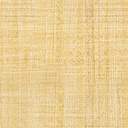 